  GE T 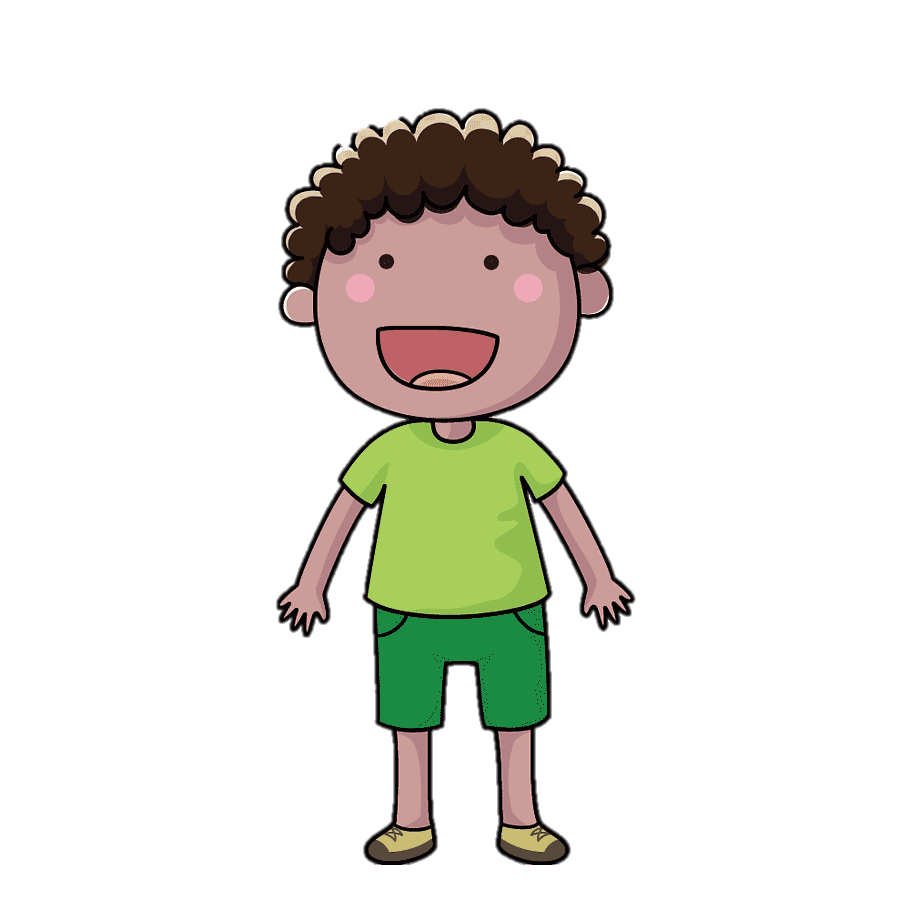 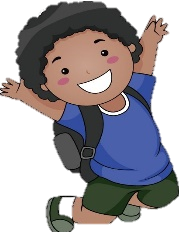 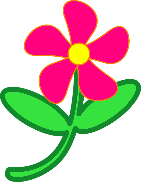 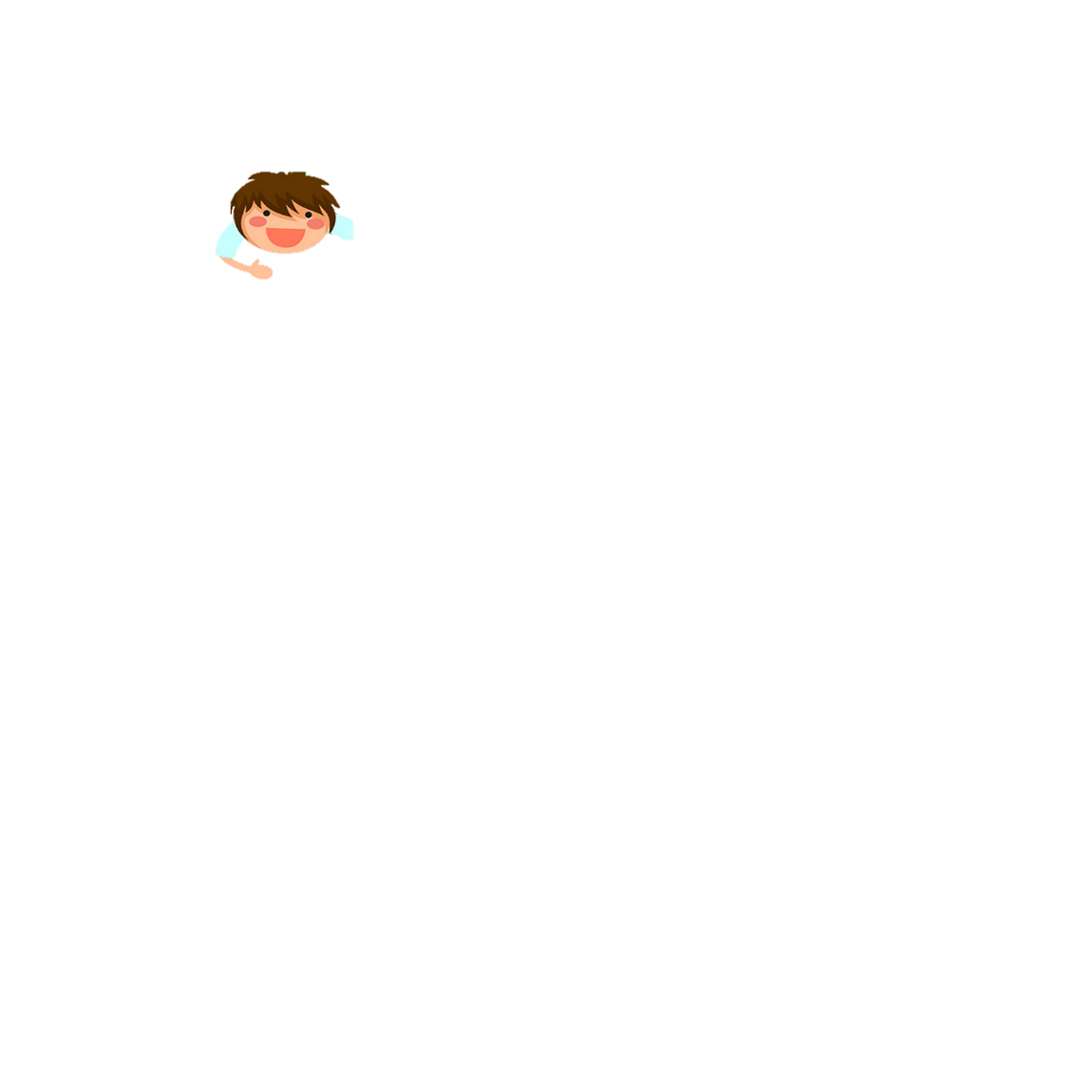 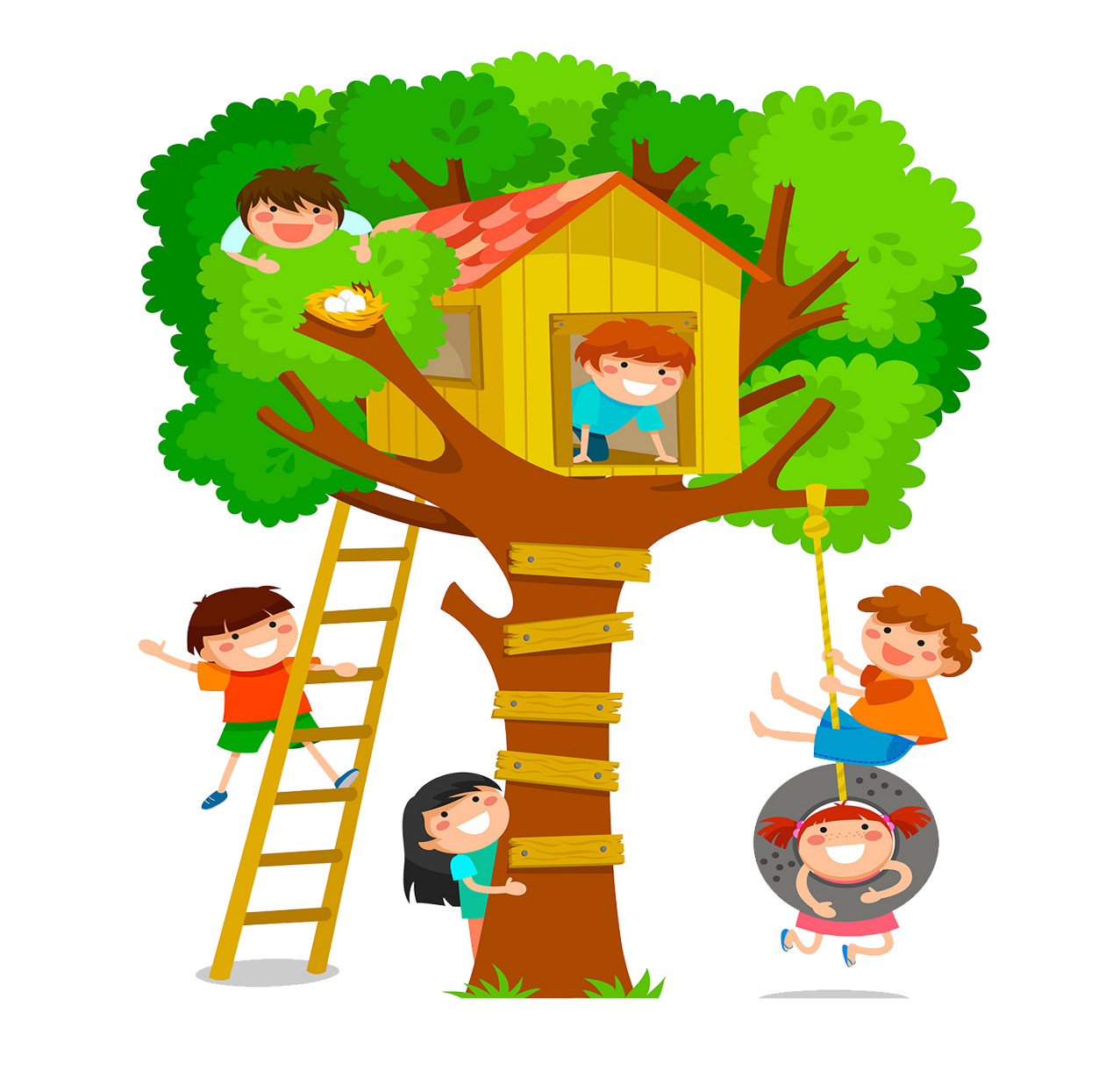 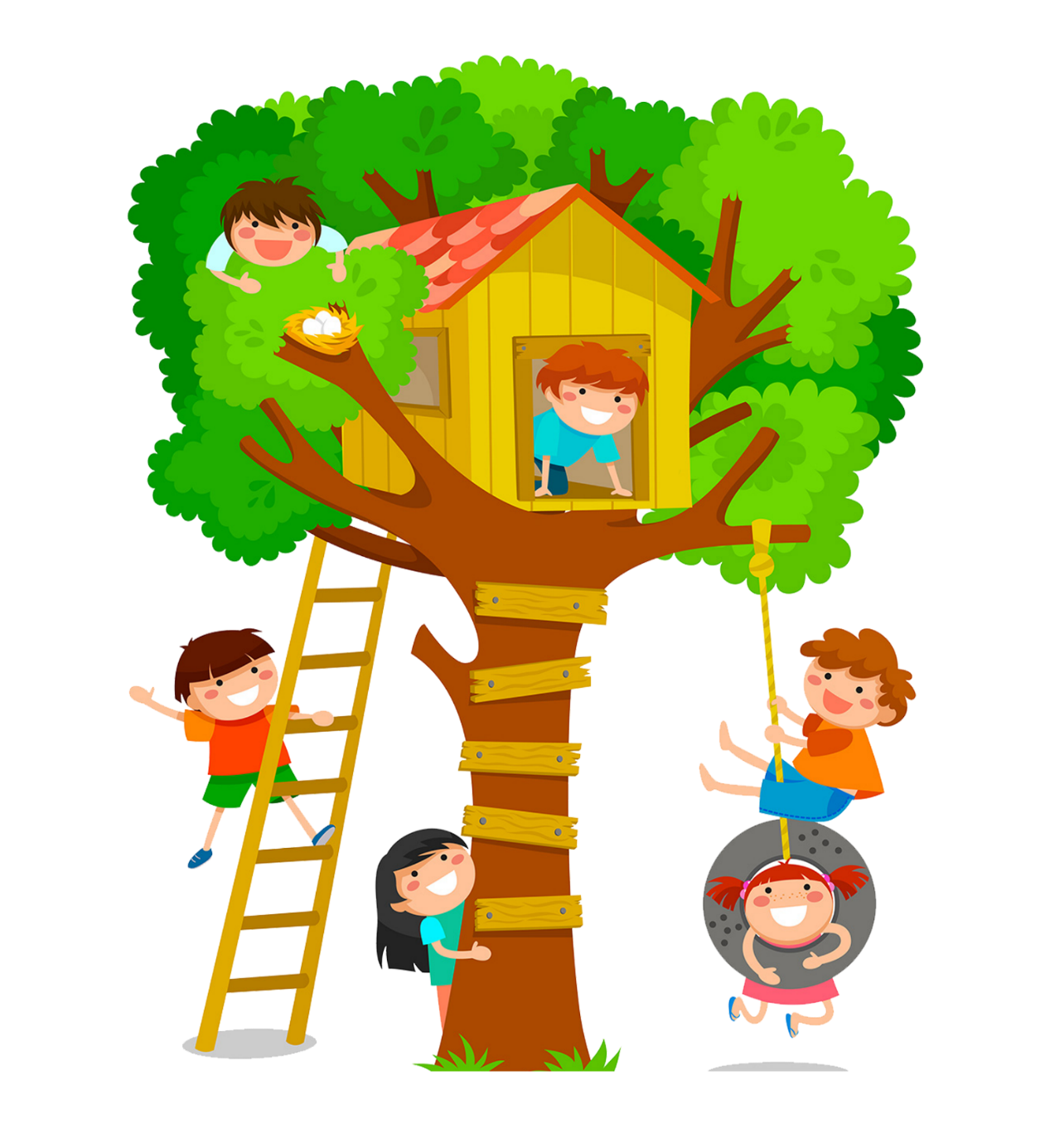 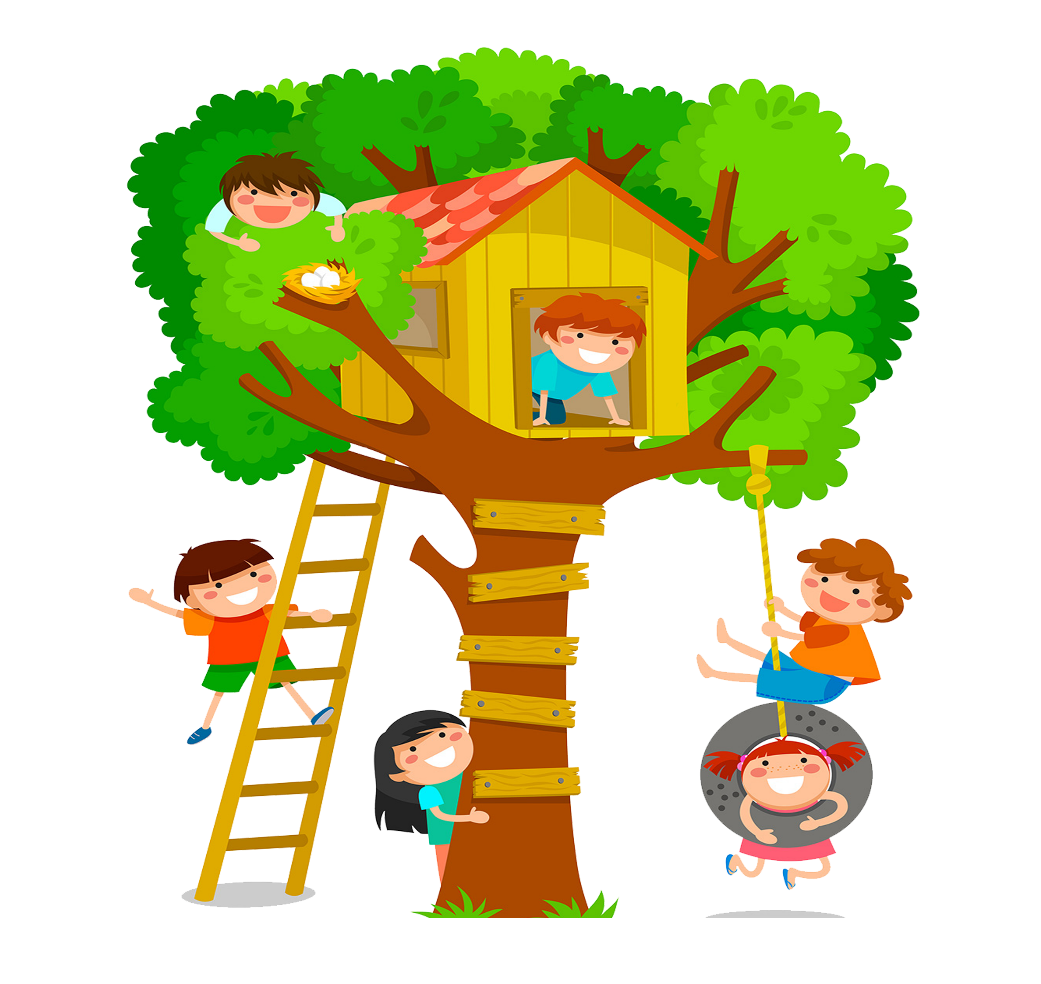 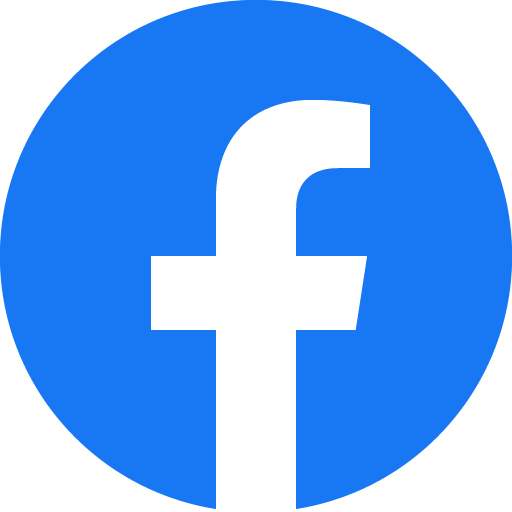 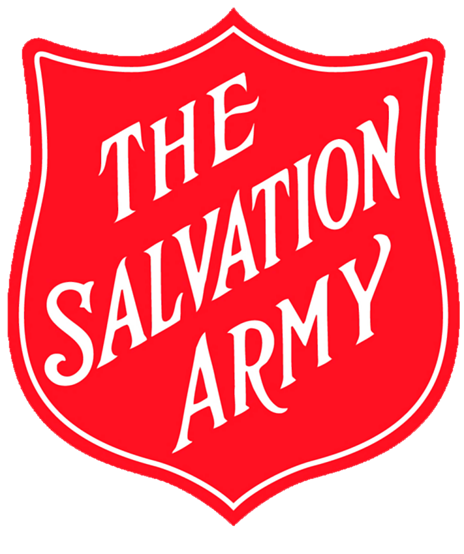 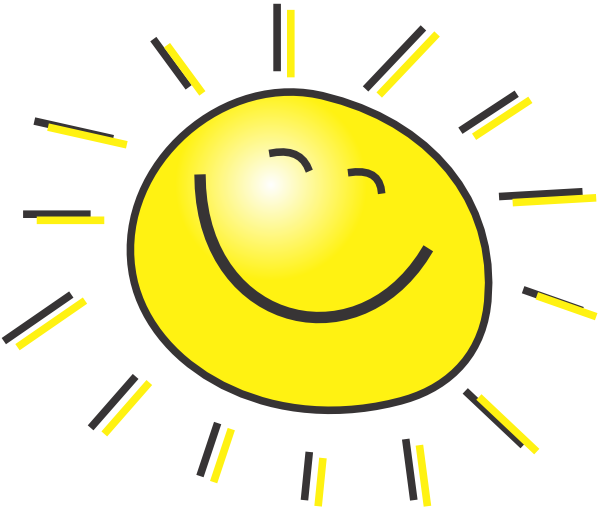 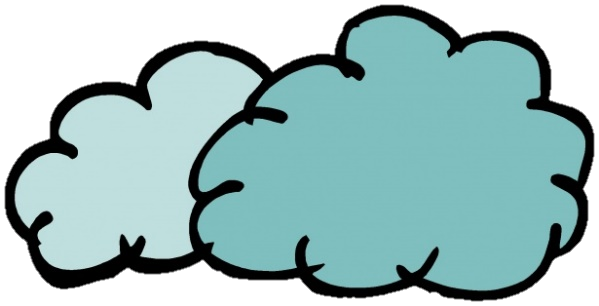 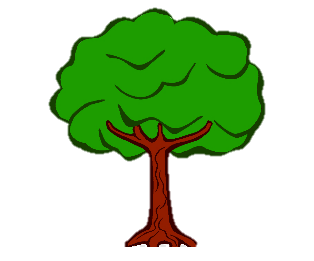 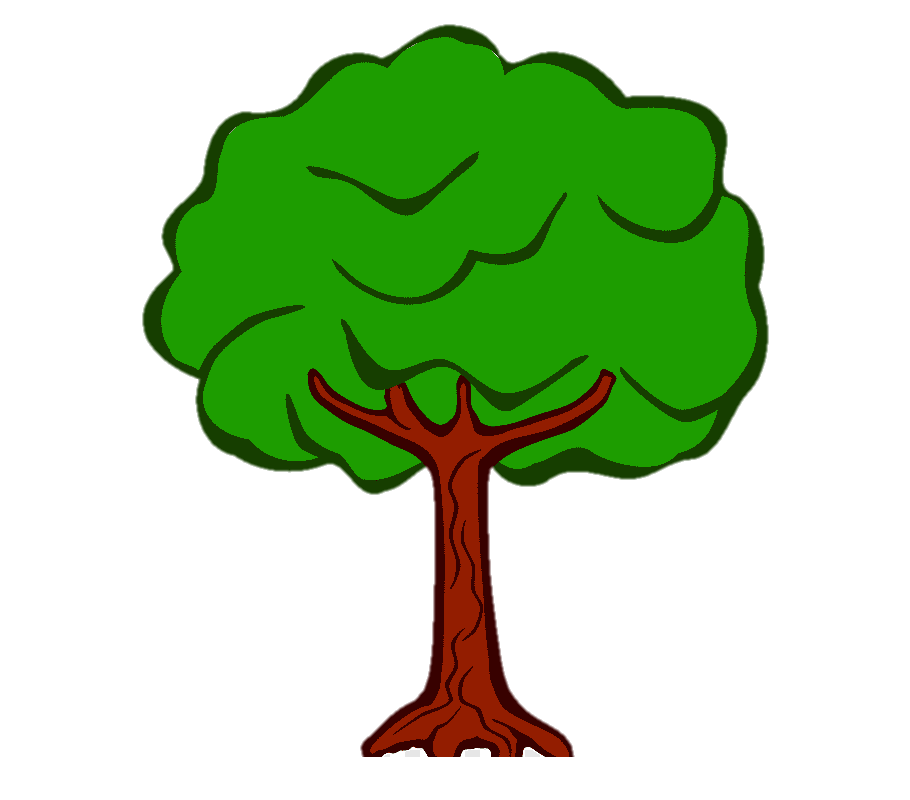 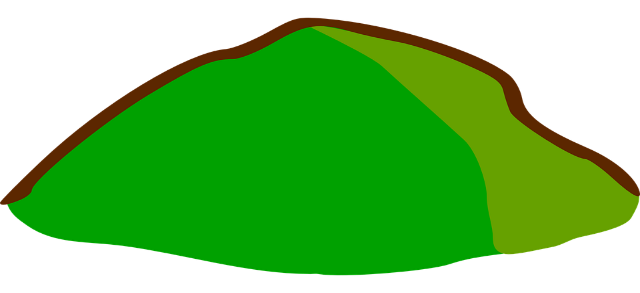 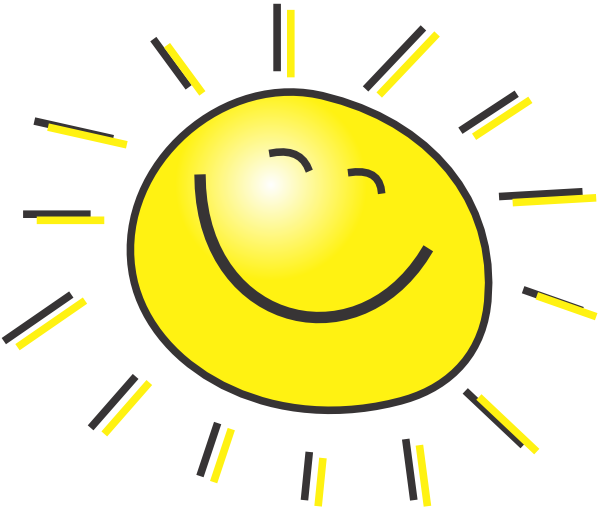 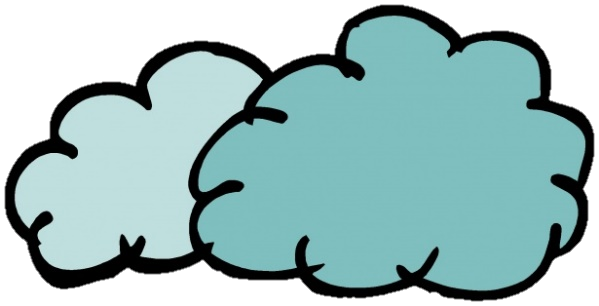 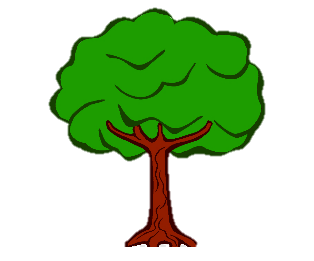 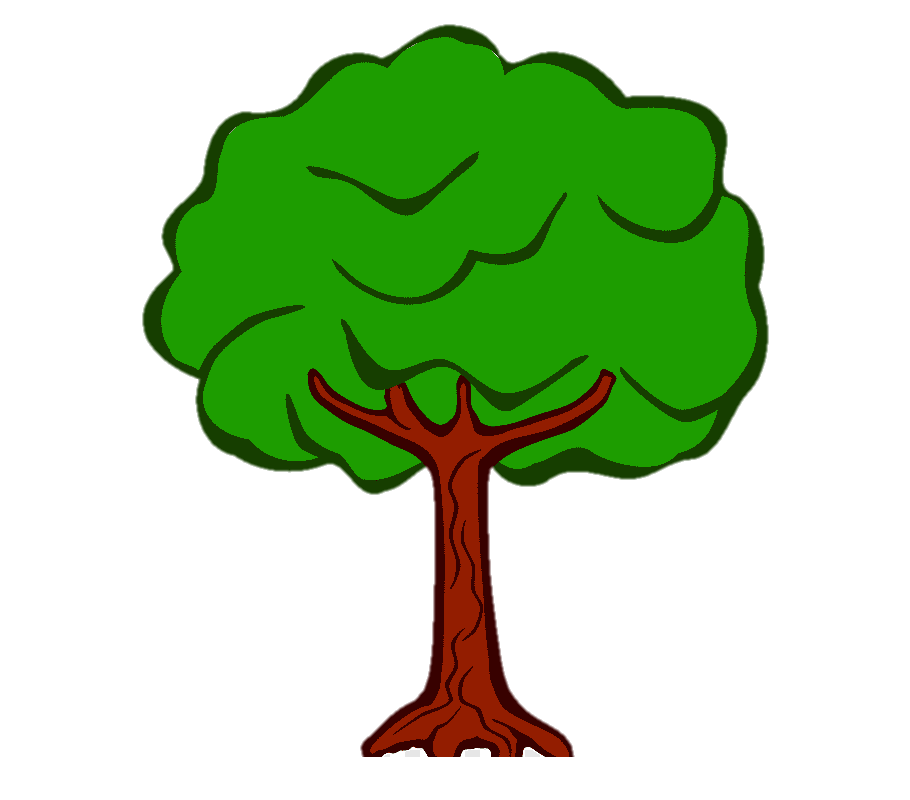 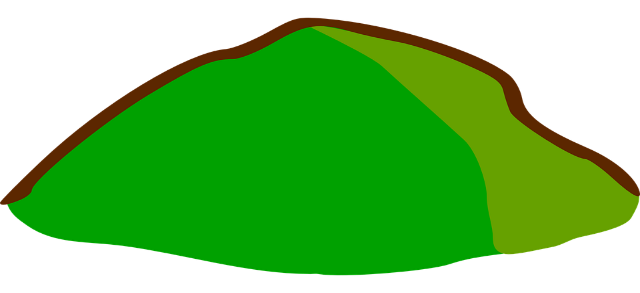 